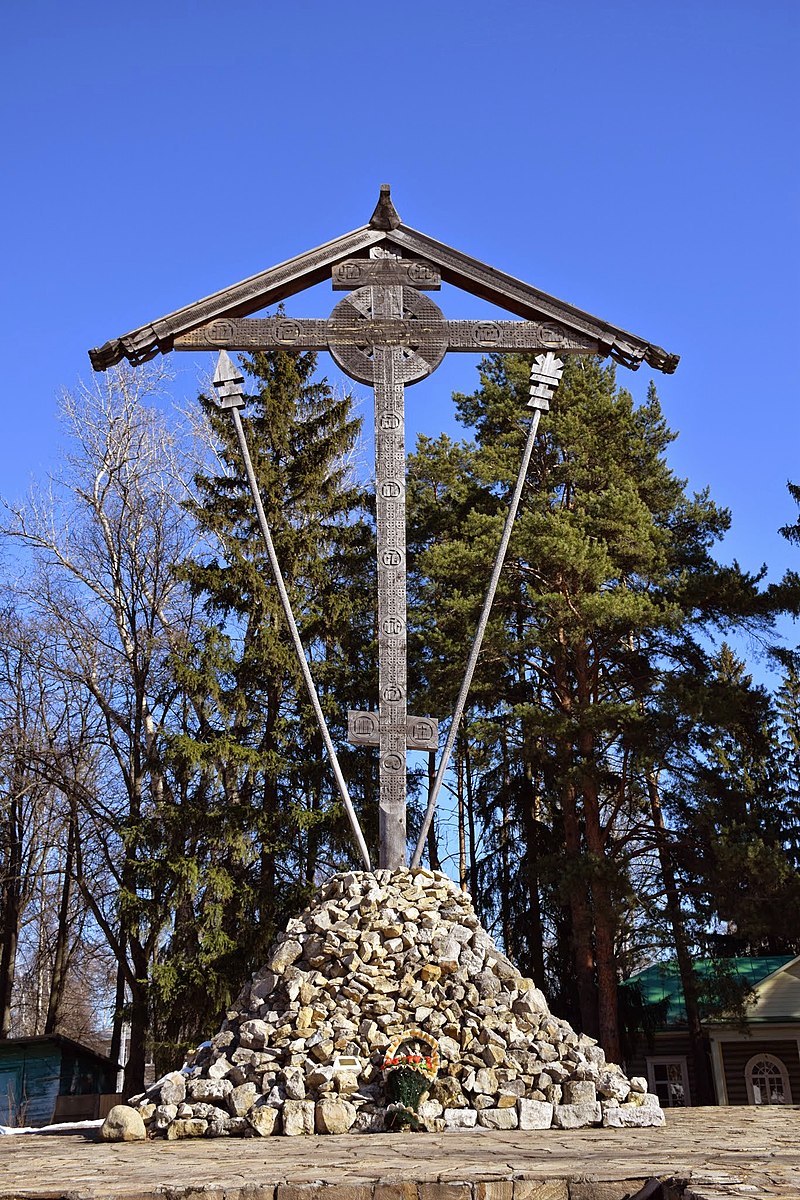 РУССКАЯ ГОЛГОФА. НОВОМУЧЕНИКИ И ИСПОВЕДНИКИ РОССИЙСКИЕУрок в 4 классе ОПК.Подготовила учитель начальных классови основ православной культуры:Паравян Анна Джоновна.Московская область,городской округ Балашиха,МБОУ СОШ №4Цель урока: сформировать у школьников интерес и уважение к истинной истории России; формирование сопричастности с историческим процессом, задание нравственного вектора.Задачи:учебно-практические: дать понятие о нравственных идеалах, необходимых человеку. учебно-познавательные: усвоение христианских представлений о любви, о предательстве; стимулировать способности анализировать поступки через Заповеди Блаженств; воспитательные: расширение кругозора учащихся; развитие сострадания, сопереживания; воспитание интереса к истории православной культуры.Планируемые результаты:Личностные: овладение начальными навыками адаптации в динамично изменяющемся мире с опорой на нравственное содержание православной культуры; формирование эстетических потребностей и чувств в связи с изучением основ православной культуры;Метапредметные:овладение способностью понимать цели и задачи учебной деятельности, осуществлять поиск средств её реализации;овладение навыками смыслового чтения текстов разных стилей и жанров в соответствии с содержанием учебного предмета (курса);овладение логическими действиями сравнения, анализа, синтеза, обобщения, классификации по родовидовым признакам, установления аналогий и причинно-следственных связей, построения рассуждений, отнесения известным понятиям;Предметные: формирование первоначальных представлений о религиозной культуре и его роли в истории России;осознание ценности, нравственности и духовности в человеческой жизни.Ключевые понятия урока: новомученик, исповедник, Русская Голгофа.Межпредметные связи: окружающий мир, литературное чтение, изобразительное искусство.Методы и приёмы, используемые на уроке: словесный, наглядный, объяснительно-иллюстративный, письмо, работа с текстом, с лентой времени, с картой, с иконой с клеймами.Cредства обучения: технические: мультимедийный экран, персональный компьютер, проигрыватель;информационно-коммуникационные:дидактический материал – текст «Крестный путь царственных мучеников», «Патриарх Тихон», «Бутовский полигон», компьютерная презентация, лента времени, цветные иконы-клеймы с описанием.  образовательные ресурсы:Шевченко Л.Л. Подвиг Новомучеников и Исповедников земли Подмосковной. Книга для чтения. М.: Центр поддержки культурно-исторических традиций Отечества, 2017. 208 с., ил.Л. Л. Шевченко Основы религиозных культур и светской этики. Основы православной культуры. 4 класс. Учебник для учащихся начальных классов общеобразовательных школ, лицеев, гимназий. 11-е издание. – М.: Центр поддержки культурно-исторических традиций Отечества, 2020. 112 с.     Книжный ряд: Вострышев М. Божий избранник: Крестный путь Святителя Тихона,   Патриарха Московского и всея России. – М.: Современник, 1991.- 191 с.Шевченко Л.Л. Духовно-нравственная культура. Духовная азбука. Словарь учителя и школьника.  – М.: Центр поддержки культурно-исторических традиций Отечества, 2013. 80с.Чудеса в православии. Сборник рассказов о чудесах. – М.: Олма - Пресс, 2002.-895с.Энциклопедия живописи для детей. Библейская живопись. М.: - Белый город, 2002г, 48с.Технологическая карта урока.Этапы урокаДеятельность учителяДеятельность учащихся1.Организационный момент. Прозвенел звонок для нас.Все зашли спокойно в класс.Встали все у парт красиво,Поздоровались учтиво.Тихо сели, спинки прямо.Вижу, класс наш хоть куда. Мы начнём урок, друзья.   Все легонечко вздохнем,Наш урок сейчас начнем!Приветствуют учителя.   2.Постановка цели и задач урока. Мотивация учебной деятельности учащихся. СЛАЙД 1.-Ребята, наш урок называется «Русская Голгофа. Новомученики и Исповедники Российские». Как вы думаете, о чем мы сегодня должны узнать? Записывает цель урока, поставленный детьми.СЛАЙД 2.-Я предлагаю вам посмотреть небольшой фильм про семью нашего последнего русского императора Николая II. Данный фильм познакомит вас с императорской семьей. Фильм называется «Чистота помыслов и чистота души» из книги «Покаяние спасёт Россию».-Смотрим! (Видеофайл в приложении к уроку 3.)(Просмотр данного фильма мотивирует детей узнать больше   о царской семье, об истории страны и   Церкви XX века.)-Ребята, хотите узнать, как сложилась судьба венценосной семьи?Выдвигают версии, затрудняются с ответом.Формулируют вопрос исходя с того, какие слова им непонятны.Цель урока узнать: кто такие новомученики и исповедники, что подразумевается под выражением «Русская Голгофа»?С вниманием слушают учителя.Смотрят фильм.-Да, конечно!!!3.Актуализация знаний.-Давайте вспомним с вами кто прошел свой первый Крестный путь?-Мог он уйти от этих страданий?-Какие две главные заповеди исполнил Христос?-А первые мученики за Христа могли уйти от казни, от мучений?Вспомните, римский император был против христианской веры?-От чего или от кого должны были они отказаться? -Давайте перенесемся в век XX и узнаем, какие разрушения, мучения он принес для русского народа.- Иисус Христос.- Он мог, но он повиновался Богу-отцу.Подразумевается ответ: Возлюби Бога твоего всем сердцем твоим, всею душою твоею и всем разумением твоим. И возлюби ближнего твоего, как самого себя.-Ответы детей.(учащиеся должны вспомнить, что римляне не были против веры христиан, они хотели, чтобы все граждане Рима поклонялись императору, как божеству и идолам)-Да, могли.-От Христа, от веры.Первичное усвоение новых знаний.Работа с текстом.-Самые масштабные, систематические и массовые гонения в истории Церкви Христовой случились не столетия назад, в древние века, а в России в ХХ веке. По количеству пострадавших за Христа гонения минувшего столетия превосходят и Великое гонение Диоклетиана, и все прочие преследования христиан. -Давайте определим на ленте времени эти века. -В первые же недели после прихода к власти большевиков (25 октября 1917 года) полилась кровь православных священников. Первым мучеником открывшихся гонений стал протоиерей Иоанн Кочуров, служивший в Царском Селе (расстрелян 31 октября). СЛАЙД 3.-Перед вами лежит текст, который называется «Крестный путь царственных страстотерпцев».-Ответьте на вопросы:1. Что произошло с императором Николаем после февральской революции? СЛАЙД 4.Царское Село - это императорская загородная резиденция под Санкт-Петербургом. СЛАЙД 5.-Посмотрите на фотографию и назовите имена дочерей императора.Куда после свержения с престола была сослана царская семья?-Подойдите к карте и найдите в Сибири место, где река Тобол впадает в реку Иртыш. -Как вы думаете, почему так далеко была сослана царская семья?- Вместо императорской резиденции местом заточения стал вот этот дом и двор, в те годы, обнесенный деревянным забором. СЛАЙД 6.-Почему государь и члены его семьи смогли жить в таких условиях, без необходимого количества прислуги?-Царь Николай, как и все православные русские люди, любил физический труд.Посмотрите на эти фотографии. СЛАЙД 7.-Что написала из Тобольска княжна Ольга?-Прочитайте это место.-Куда была перевезена семья из Тобольска? - Покажите на карте Екатеринбург.- Изменилась ли их жизнь в лучшую сторону?- Как переносили страдания члены императорской семьи?СЛАЙД 8.-Дом купца Ипатьева стал для них тюрьмой.-Когда произошла трагедия убийства царской семьи? СЛАЙД 9.-Запомните эту дату. Без суда и следствия они были безжалостно убиты.-Как фамилия коменданта, который приказал спуститься в подвал?- В своё время царская семья могла спастись, у них были предложения уехать за границу, но семья предпочла остаться в горячо любимой России.-Как вы думаете почему?СЛАЙД 10.Вся семья, включая детей, сделала осознанный выбор: быть вместе до конца и поддерживать друг друга в тяжелейших условиях притеснений и унижений. Как мы с вами понимаем у императора был выбор, но они им не воспользовались. - Прочитайте про патриарха Тихона.СЛАЙД 11.- Вы прочитали, что в августе 1917 года открылся Поместный Собор Русской Православной Церкви. Что было решено на этом Соборе?-Во время правления Петра I в России было отменено патриаршество. С 1721 года до 1917 г. - Как в тексте охарактеризовано это революционное время?-Кто был избран патриархом всея Руси?-Что значит выражение «тяжелый крест лёг на плечи патриарха»?-Где заточили патриарха?СЛАЙДЫ 12-13-Посмотрите на картину Филиппа Московитина «Арест патриарха Тихона». Расскажите, что можете рассказать, смотря на картину??Патриарх благословляет верующих: монахов, простых людей. Они кланяются патриарху. Чекисты подталкивают прикладами ружей, другие входят в монастырь не крестясь. -Патриарха много раз арестовывали, заключали под домашний арест. Как называется такой путь служения? СЛАЙД 14.______________________-Чем было до революции Бутово? СЛАЙД 15.-Во что превратилось Бутово при советской власти? СЛАЙД 16.-Эти люди были объявлены новой властью -врагами народа.-Кто пострадал от советской власти?СЛАЙД 17.- Расскажите о жизни и смерти митрополита Серафима Чичагова. Посмотрите на его фотографии.-Он стоял за веру как воин Христов.Слушают учителя.Работают у доски с лентой времени. Определяют первые IV века гонения на христиан и XX век.Продолжают слушать учителя и смотреть презентацию.Первый ученик читает текст, остальные следят за чтением и слушают. Подразумеваются ответы: Императора и всю семью заключили под домашний арест в Царском селе, а через несколько месяцев выслали в Тобольск.-Ольга, Татьяна, Мария, Анастасия.- в Тобольск.Работают с картой.Учащиеся приводят свои доводы и предположения.-Они любили трудиться. Смотрят слайды на презентации.(Ищут в тексте ответ на вопрос и читают)Из Тобольска Ольга Николаевна писала: «Отец просит передать всем тем, кто ему остался предан, и тем, на кого они могут иметь влияние, чтобы они не мстили за него, так как он всех простил и за всех молится, и чтобы не мстили за себя, и чтобы помнили, что-то зло, которое сейчас в мире, будет еще сильнее, но что не зло победит зло, а только любовь».-В Екатеринбург.Работают с картой.-Стала еще хуже. Их унижали и притесняли. Запретили прогулки, установили решётки на окнах. -С кротостью и со смирением.- в ночь с 17 на 18 июля 1918 года.-Юровский.Подразумевается: (Император не оставлял свой народ, Отечество.)Ученик читает текст «Патриарх Тихон», остальные следят за текстом и слушают. - Был поставлен вопрос о восстановлении патриаршества.- Распад, уныние, Россия превращается в груду обломков.-Митрополит Московский Тихон (Белавин).Подразумеваемый ответ: (он стал нести тяжёлые испытания)-В Донском монастыре.-Мы видим солдат (красноармейцев), простых людей, которые кланяются патриарху.-Крестный путь.________________________Третий ученик читает текст «Бутовский Полигон»-Тихий лесной уголок Подмосковья. При царской власти располагались имения знатных людей.-В место расстрела и захоронения невинных людей.-Царские генералы, священнослужители, учёные, писатели, рабочие и служащие, простые миряне.- Это был очень талантливый человек: воин, врач, историк, священнослужитель, писатель, художник и музыкант.5. Первичная проверка понимания.-Давайте с вами определим самостоятельно, кто же такие новомученики?- Патриарх Тихон относится к новомученикам? Почему?Как он умер?-В выражении «Русская Голгофа» какое слово вам известно?-НУ, а Русская Голгофа вам что напоминает?Должны вывести определение: Новомученики – это новые мученики за Христа XX века.Патриарх Тихон и страдал, и мучался, но не бросал своего креста, умер в больнице. Тех, кто выжил после мучений и скончался своей смертью, называют исповедниками.-Голгофа – это место, где распяли Христа.«Бутовский полигон»-это и есть Русская Голгофа.6. Закрепление и контроль усвоения.СЛАЙД 18. Рассказ учителя об иконе Новомучеников и Исповедников Российских с клеймами. Учитель раздает детям распечатки клейм с иконы Новомученики и Исповедники Российские и отдельно небольшие тексты, разъясняющие суть сюжетов на клеймах. Ученики должны в совместной групповой работе соотнести сюжет с текстом. Задание группам: Найти и прочитать текст про расстрел царской семьи и соответствующий ему сюжет.Найти и прочитать текст про патриарха Тихона и соответствующий ему сюжет.Найти и прочитать текст про Бутовский полигон и соответствующий ему сюжет.Слушают учителя, делятся на группы. Работают в группах. Учащиеся должны прочитать небольшие тексты, разъяснения к сюжетным картинкам и соотнести их друг с другом. 7. Информация о домашнем задании, инструктаж по его выполнению. Написать маленькое сообщение:-Меня впечатлил….-Меня удивил….-Я думаю, что….-Я понял, что…СЛАЙД 19.-Как вы уже знаете, мы с вами совершим экскурсию на Бутовский полигон, в Храм Новомучеников и Исповедников Российских в Бутово.Записывают в тетрадь информацию.8. Рефлексия-О чём вы сегодня узнали?-Как вы думаете люди, о которых мы с вами говорили сегодня, могли изменить свою жизнь?- От кого они должны были отказаться?-Как вы оцениваете их поступок? -Мы узнали о Новомучениках и Исповедниках XX века. О Крестном пути царской семьи и патриарха Тихона. -Да, могли, но они сделали свой выбор быть с Христом.-От Христа.Ответы детей. 